2023 EXAM COUNTDOWN LEVEL 2 PĀNGARAUBefore you start your exam preparation read through the following documents:How to study for a maths exam2023 Assessment SpecificationsThis Countdown provides a programme of revision for the following three NCEA Level 2 Maths/Pāngarau Achievement Standards: AS 91261: 2.6 Apply Algebraic Methods In Solving Problems AS 91262: 2.7 Apply Calculus Methods In Solving Problems AS 91267: 2.12 Apply Probability Methods In Solving Problems  For each of these Achievement Standards, the Countdown outlines a 3-week programme of revision. EXAMINATION DATE:  NCEA LEVEL 2 MATHEMATICS AND STATISTICS, 8 November 20232.6 APPLY ALGEBRAIC METHODS IN SOLVING PROBLEMS (AS91261)Achievement criteriaEnsure you and your students are familiar with the descriptions of: Achievement, Merit and Excellence Key Tipshttps://studyit.govt.nz/sitePage/Tips_and_TricksRevise basic algebra skills used in Level 1 and L1 equations.Learn to solve equations by setting out logical steps rather than using guess and check.Be careful to copy terms correctly from step to step.Practise basic algebra skills thoroughly.Show all working as credit can sometimes be given when the error is minor, or a term has been incorrectly transferred.Answer all questions as answers can be used as evidence for awarding Achievement.Practise choosing variables and writing equations to solve word problems.Be certain that you can use and apply the quadratic formula correctly.When solving a quadratic equation to answer a question in context, check that you have selected or used the correct solution. Both answers may not be relevant in the context given.The Achievement with Excellence question could be set in a mathematical context.You should know how to model a situation using an equation.Any equations you form must be stated in solving a problem.ResourcesNCEA L2 Year 12 Mathematics Workbook Rory Barrett 2010NCEA L2 Mathematics Revision guide 2006Year 12 Mathematics Workbook NCEA 2 Robert Lakeland & Carl NugentPractice Exam Papers2.7 APPLY CALCULUS METHODS IN SOLVING PROBLEMS (AS91262)Achievement criteriaEnsure you and your students are familiar with the descriptions of: Achievement, Merit and Excellence Key Tipshttps://studyit.govt.nz/sitePage/Tips_and_TricksPractise using  notations.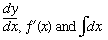 Practise differentiation and integration of terms.Check that you answer the question that is asked and relate your answer to the context of the problem.You must choose the appropriate process, show clear evidence of correct differentiation or integration, and use this function to answer the question.When using graphical calculators, you must show the derived and integrated solutions and any equation that you needed to form.Remember when you are finding an area below the x-axis, the integral will be negative. The area is positive. The negative sign just tells you that the area is below the axis.When finding area under a graph you need to sketch a graph first if one is not given. If the x-axis divides the area into separate sections above and below the axis, you will find the integrals of each part separately. Make the value of each area positive and add them together.For Achievement, you may be required to show the relationship between the derivative and the gradient function by sketching the gradient function given the graph of a quadratic or cubic function.For Achievement with Merit and Achievement with Excellence, you may be expected to interpret your solutions in context.For Achievement with Merit, where a question required the calculation of composite areas in solving a problem, give calculations for each component as this can provide evidence for Achievement.ResourcesNCEA Level 2 Year 12 Mathematics Workbook Rory Barrett	Year 12 Mathematics Workbook NCEA 2 Robert Lakeland and Carl NugentPractice Exam PapersExamination Paper 2021Pepa Whakamātautau 2021Examination Paper 2018Pepa Whakamātautau 2018Exemplar answer script 2018 – ExcellenceExemplar answer script 2018 – MeritExemplar answer script 2018 – AchievedAssessment Schedule 20182.12 APPLY PROBABILITY METHODS IN SOLVING PROBLEMS (AS91267)Achievement criteriaEnsure you and your students are familiar with the descriptions of: Achievement, Merit and Excellence Key Tipshttps://studyit.govt.nz/sitePage/Tips_and_TricksYou need to be familiar with methods related to:risk and relative riskrisk and relative riskthe normal distributionthe normal distributionrelative frequenciesProportiontwo-way tablesexperimental-distributionBe able to use normal probability tables and/or your graphics calculator to find probabilities.Be able to calculate expected values.Resource NCEA Level 2 Year 12 Mathematics WorkbookPractice Exam PapersExamination Paper 2021Pepa Whakamātautau 2021Examination Paper 2016Pepa Whakamātautau 2016Exemplar answer script 2016 – ExcellenceExemplar answer script 2016 – MeritExemplar answer script 2016 – AchievedAssessment Schedule 20163 WEEK REVISION SCHEDULE3 WEEK REVISION SCHEDULEWEEK 1Expanding in algebraExpanding 3 bracketFactorising algebra expressionsFractional Negative IndicesAlgebraExpanding in algebra p1 NCEA L2 Mathematics Questions p3 NCEA L2 MathematicsExpanding exampleFactorising algebra expressions p1 NCEA L2 MathematicsQuestions p3 NCEA L2 MathematicsFactorising ExampleFractional Negative Indices p17 Mathematics L2Fractional Negative Indices exampleWEEK 2Changing the subjectOf the formulaProperties of logarithmsSimplifying rational expressionsForming and solving linear equations inequationsChanging the subject-Logs-Linear equations inequationsChanging the subject p12 NCEA 2 Lakeland and NugentChanging the subject exampleLogarithms p16 NCEA 2 Lakeland and NugentLogarithm exampleSimplifying rational expressions p23 NCEA L2 Lakeland and NugentSimplifying rational expressions exampleSolving linear equations and inequations p6 NCEA Mathematics L2Solving linear equations exampleSolving linear inequations exampleWEEK  3Quadratic equationsQuadratic FormulaSolving PolynomialLogarithmic Exponential equationsQuadratic Equations – formula –Polynomial-Log-Exponential equations-Quadratic theoryQuadratics equations p11 NCEA Mathematics L2Quadratic formula p11 NCEA Mathematics L2Quadratic equations - formula exampleSolving Polynomial –Logarithmic-Exponential equations p20 NCEA Mathematics L2Solving Polynomial exampleLogarithmic Exponential equations exampleExamination Paper 2021Formulae Resource 2021Pepa Whakamātautau 2021Hanga Rauemi 2021Examination Paper 2018Formulae Resource 2018Pepa Whakamātautau 2018Hanga Rauemi 2018Exemplar answer script 2018 – ExcellenceExemplar answer script 2018 – AchievedExemplar answer script 2018 – MeritAssessment Schedule 20183 WEEK REVISION SCHEDULE3 WEEK REVISION SCHEDULE3 WEEK REVISION SCHEDULE3 WEEK REVISION SCHEDULEWEEK 1Sketching Gradient Function GraphsGradients at a pointGradient Function P45 NCEA Mathematics L2 p125 NCEA 2 Lakeland and NugentGradients at a point exampleWEEK 2DifferentiationTangentsTurning PointsDifferentiation –Tangents-Turning Points p45 NCEA Mathematics L2Differential exampleTangents exampleTurning Points exampleWEEK  3Rates of ChangeAnti-differentiationFunction from Derived FunctionRates of change P50 NCEA Mathematics L2 p150 NCEA 2 Lakeland and NugentRates of change exampleAnti-differentiation p54 NCEA Mathematics L2 p157 NCEA 2 Lakeland and NugentAntidifferentiation example3 WEEK REVISION SCHEDULE3 WEEK REVISION SCHEDULE3 WEEK REVISION SCHEDULE3 WEEK REVISION SCHEDULEWEEK 1Risk and relative riskRelative FrequenciesRisk and relative riskRelative frequenciesWEEK 2Two-way tablesProbability TreesProbability   P85 NCEA Mathematics L2Two way tablesProbability TreesWEEK  3Normal DistributionCensusAtSchoolNormal Distribution P88 NCEA Mathematics L2Normal Distribution exampleCensusAtSchool